Supplementary Figure 1. Centers in Poland Recruiting Patients With Parkinson Disease for Genetic Studies.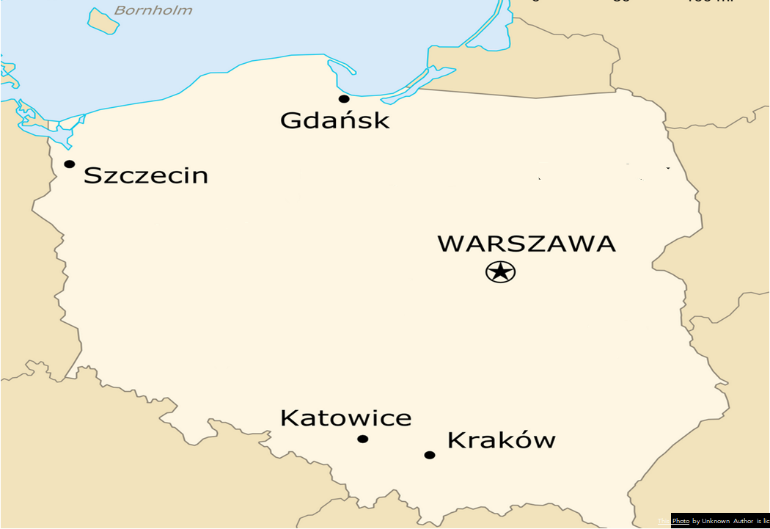 